Children & Young People’s Occupational Therapy ServiceOur iMatter Story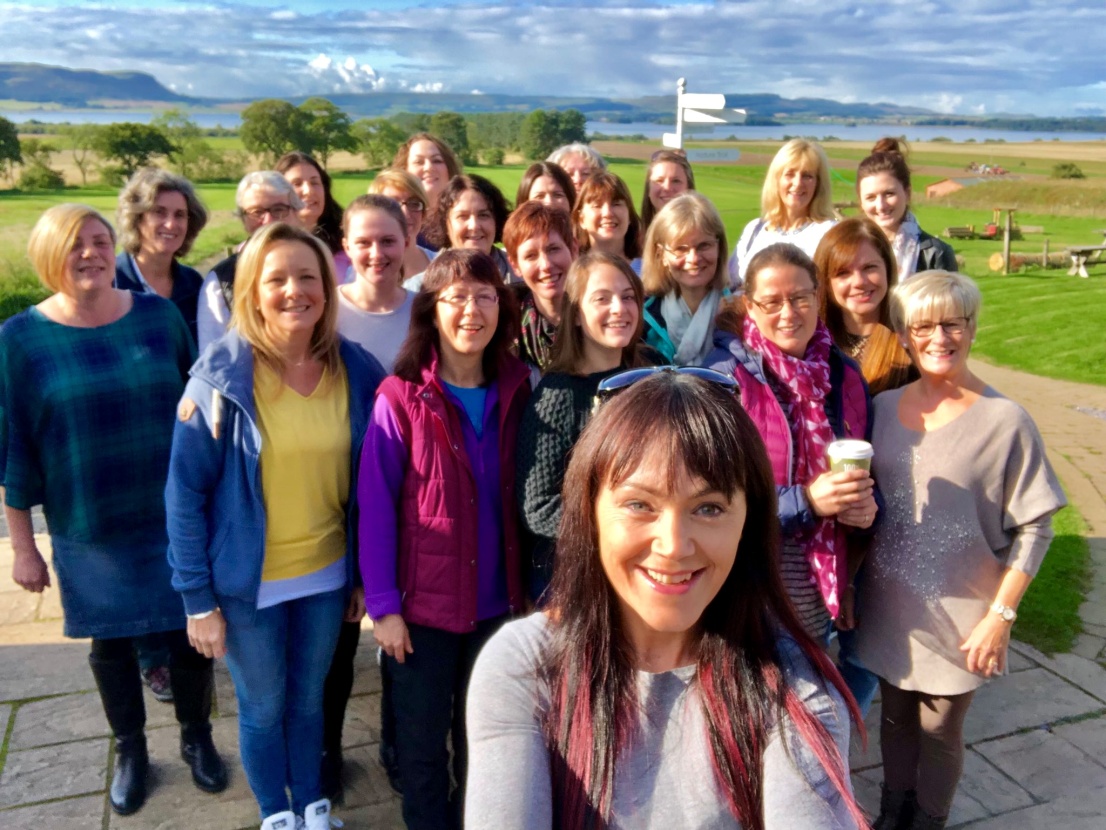 “We matter  ... we make a difference”The Children & Young People’s Occupational Therapy Service is Fife wide.  We are an integrated health & social care team, based in 4 geographical locations (North, East, Central and West).  Due to clinical pressures, geography and travel time it is not possible to physically meet as a whole service beyond set clinical governance events which happen 3 times a year.  However, we work closely with each other and other teams across Fife using Lync – video conferencing communicator.  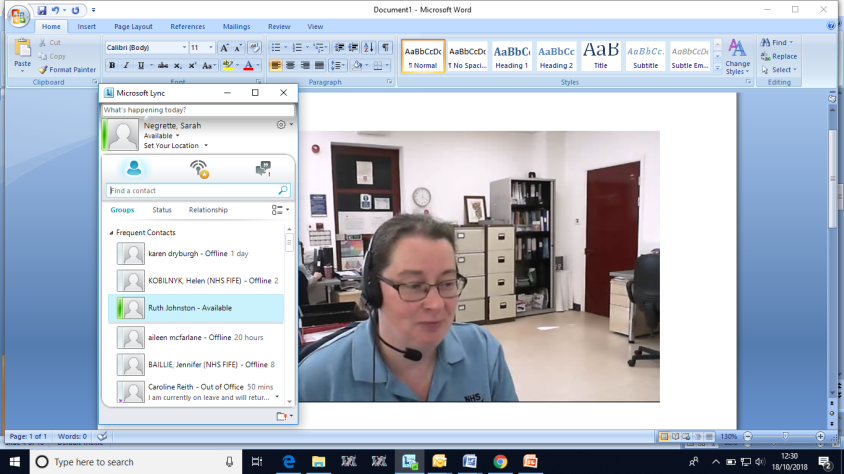 OUR 6 STEP iMATTER PROCESS: 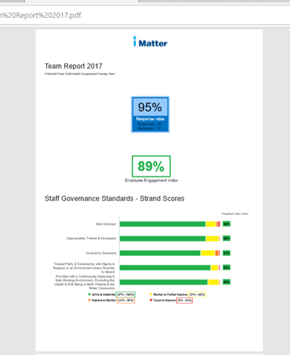 iMatter report: We agreed as a service that the imatter report would be discussed locally in each base framed around the below questions;What is the report telling us ?What should we celebrate and continue to do?Agree one area of strength and successIdentify areas which we would like to improveMeeting: A representative from each base then participates in a collaborative meeting with line manager to share local discussion, reflections and thoughts.   Lync is used to support this meeting and protect clinical time by avoiding travel.Reflection:  There is opportunity to reflect on previous iMatter report and action plan.  For learning and assurance purposesAction Plan: During the meeting an action plan is co-produced and shared with the Fife wide team for comment and agreement.Impact and improvement: The action plan is kept ‘live’ and progressed in various service forums. Shared ownership  - Emphasis is placed on shared ownership of the action plan across the service and actions are escalated where appropriateKey Points:iMatter makes a positive contribution to our quality improvement journeyiMatter priorities staff engagement.  The wellbeing of our workforce is the foundation to what we can achieve and the help and support we can offer to communities.Celebrating what we do well is a real boostBeing clear about desired outcomes  -‘ what this will look and feel like’